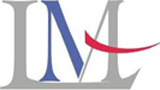 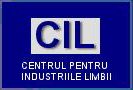 	                          Centre for Language Industries, Department of Applied Modern Languages Dear Colleague,We need your assistance with the consideration of the enclosed manuscript submitted for potential publication in IRSIAML. Please review the MS by the DUE DATE. After your name, please record your recommendation below accompanied by "Comments to the AUTHOR." Please record any comments you wish directed to the editor on a separate sheet. Return the form (and if you have marked it for the author, send the electronic version of the manuscript as well), to the editorial office at the address below. Thank you for your collegial feedback. We strongly value your professional response. 	REFEREE FORMMSNO:		MS SUBMISSION DATE:	TITLE:	NAME OF REFEREE: AFFILIATION:		RECOMMENDATION AS TO PUBLISHABILITY	1.  ACCEPT AS IS__________	2.  PURSUE this article; it is acceptable subject to revision as follows:	     2a. Slight or moderate revisions of form/style required____________	     2b. Slight or moderate revisions of content required______________	3.  RECOMMEND RESUBMISSION with revisions:	     3a. Extensive formal/stylistic revisions needed___________________	     3b. Extensive revisions in content needed_______________________	4.  REJECT	     4a. Does not add sufficiently to scholarship___	     4b. Author lacks grasp of topic_____________SIGNATURE:                                                                                      DATE:If you e-mail your report, please include: your name, the MS no, and your recommendation (i.e. 1, 2a, 2b, etc.) along with your comments. Thank you.